         CENTRO IPPICO LE GINESTRE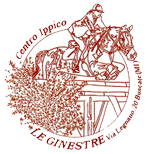 17 Febbraio 2018Salto ostacoli C Via Vittorio Veneto 76 – Bienate di Magnago (MI) Codice asl 038 MI 007Ordini di partenza sul sito www.equiresults.com	www.centroippicoleginestre.it	www.hmk.it	Segreteria Daniela Tonali 3477771867 email: danielatonali@tin.it	SABATO 17 FEBBRAIOSABATO 17 FEBBRAIOSABATO 17 FEBBRAIOORE 08.00UNICA RCOGNIZIONEC135 MISTA A seguireUNICA RCOGNIZIONEC130 MISTA A seguireUNICA RCOGNIZIONEC120 MISTA CIRCA ORE 09.15C115 TEMPO ORE 10.45GIMKANA JUMP 40 CIRCA ORE 11.15UNICA RICOGNIZIONEL60 PRECISIONE  A seguireUNICA RICOGNIZIONEL70 PRECISIONE CIRCA ORE 13.45UNICA RICOGNIZIONELB80 PRECISIONE A seguireUNICA RICOGNIZIONEB90 PRECISIONE CIRCA ORE 16.30BP90 FASI CONSECUTIVE CIRCA ORE 17.45UNICA RICOGNIZIONEB100 FASI CONSECUTIVE A seguireUNICA RICOGNIZIONEB110 FASI CONSECUTIVE 